Gmetrix Account Set-Up InstructionsVisit the Gmetrix site: www.gmetrix.netClick on the “Sign Up Now” link on the bottom right of the page. 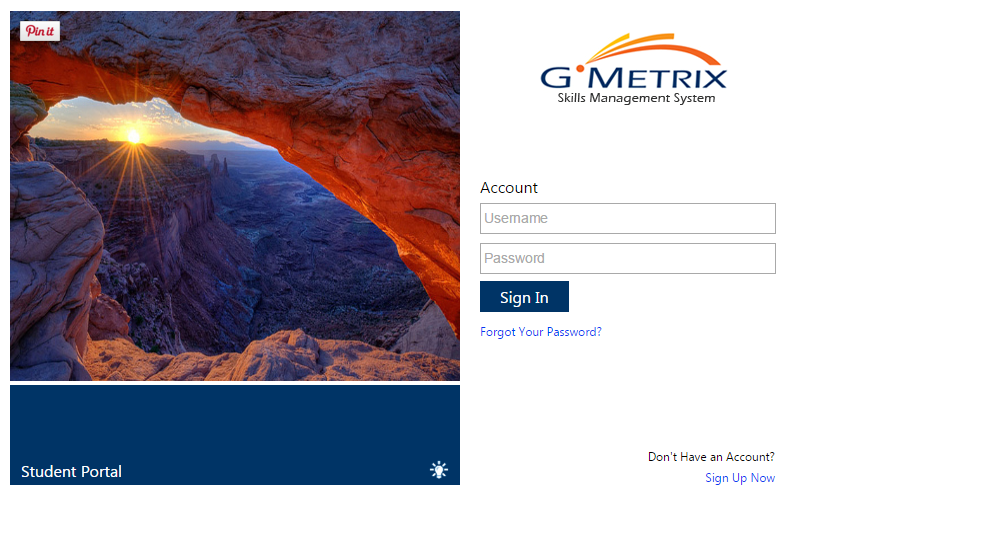 On the following screen enter in the below information: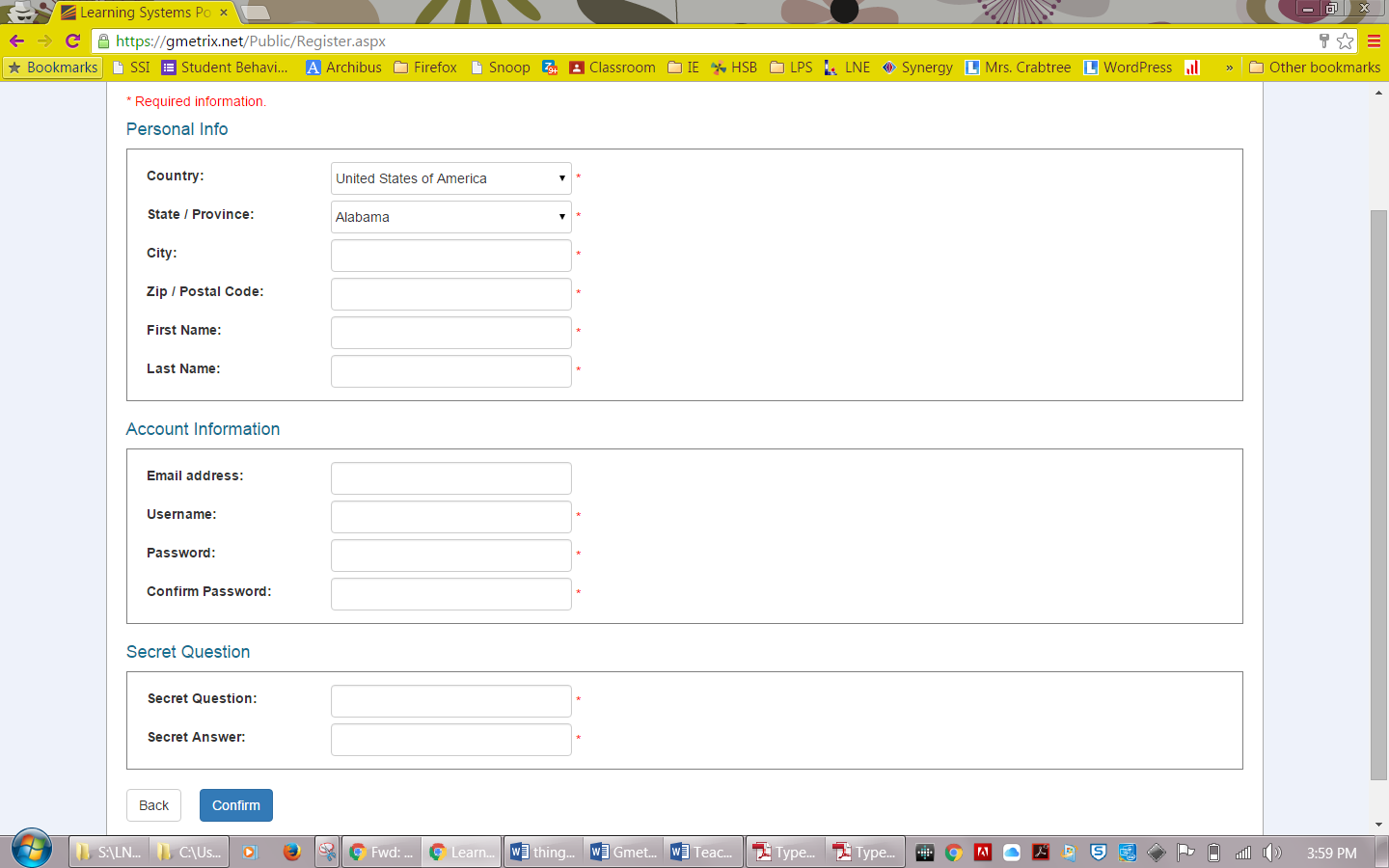 When finished entering your data select “Confirm” at the bottom of the page.You will get a confirmation page to review the information you entered, double check that it is correct, then select “Create Account” at the bottom of the page.NOTE: It may take you back to a page to enter in information again, just select “Login Page” at the bottom and it will take you back to the original login page. Your account is now created!